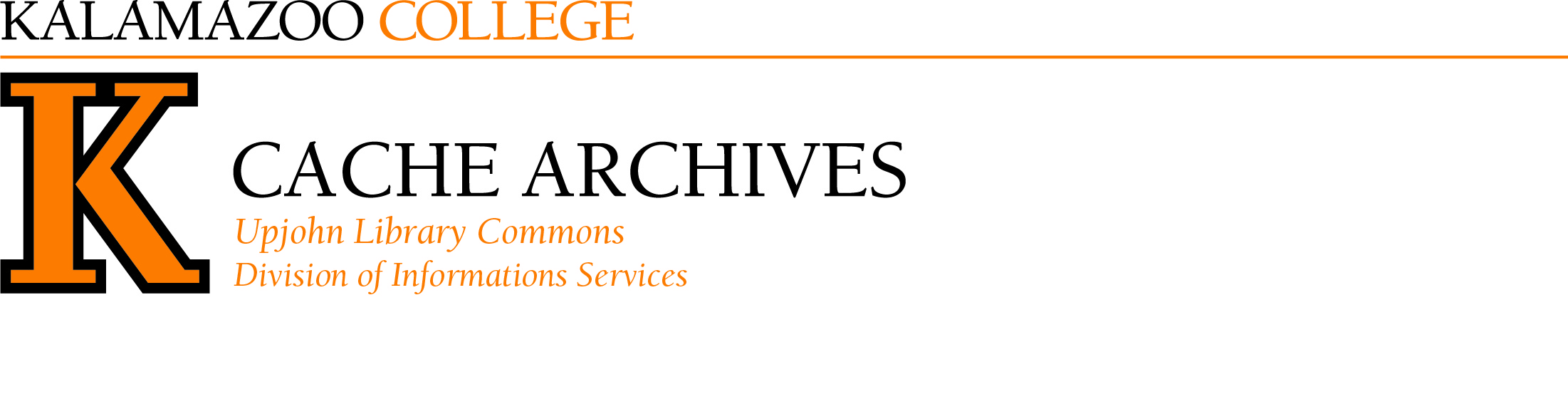 Letter from H.N. Dickinson to J.A.B. Stone, November 2, 1858Letter 350a, Kalamazoo College Baptist CollectionTranscribed by Kaspar Hudak, Class of 2019© Copyright 2017 Kalamazoo College. All Rights Reserved.Battle Creek Nov 2d 58/	Brother Stone			Dear Sir at the time I took a scholarship it was the understand between myself & Dr. Paterson that the two schools would be so united as to admit females as well as males upon the sameI write to inquire if [damaged] my Daughters can be [a]dmited as my oldest boys are gone from home & have done going to schoolYours with respect		H N Dickinson